ЗАКАРПАТСЬКИЙ УГОРСЬКИЙ ІНСТИТУТ ІМ. Ф. РАКОЦІ ІІКАФЕДРА БІОЛОГІЇ ТА ХІМІЇII. RÁKÓCZI FERENC KÁRPÁTALJAI MAGYAR FŐISKOLABIOLÓGIA ÉS KÉMIA TANSZÉKA BIOLÓGIAÍRÁSBELI FELVÉTELI VIZSGA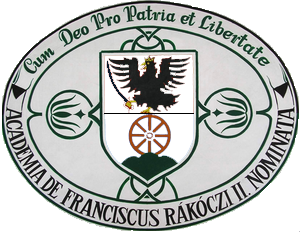 Берегово / Beregszász, 20178. változatElső részA levél mely alkotórésze végzi a gázcserét?szállítónyalábgázcserenyílásrostacsövekmerevítőrostokMely moszatoknak van két részből álló vázuk?zöldmoszatokbarázdásmoszatokvörösmoszatokbarnamoszatokMi borítja a kárász testét?kitinpáncélpáncélcsupasz bőrpikkelyes bőrJelöld meg a puhatestűek törzsébe tartozó fajtnagy mocsári csigaédesvízi hidraorvosi piócakamcsatkai rákMelyik kötőszövet?simaizomszövetmirigyhámtöbbrétegű hámszövetporcszövetMinek az alkotórésze az orsócsont?alsó végtagfelső végtagvállövmedenceövMilyen szövet biztosítja a szívösszehúzódást?izomszövetidegszövetretikuláris szövethámszövetA tápcsatorna melyik szakaszában történik a tápanyagok végleges lebontása?nyelőcsőgyomorvékonybélvastagbélMelyik vitamin biztosítja az idegrendszer fejlődését?ABCDMelyik az az inger, amelyet a bőr receptorai érzékelnek?fényhangvegyi anyagnyomásMelyik az a mirigy, amelyik hormonokat termel?könny mirigynyálmirigymájhasnyálmirigyMi biztosítja azt, hogy az ember képes összpontosítani valamire?temperamentumfigyelemtudatjellemMásodik részJelöld meg a helyes állítást:a mohák rhizoidák segítségével rögzülnek a talajba, a harasztoknak gyökerük vana mohák maggal szaporodnak, amely a tobozok pikkelylevelei között találhatóaka harasztok termése a hajtás csúcsán vagy a levelek alján képződika mohák és a harasztok teste szervekre tagolódikA magház melyik sejtjéből képződik a tartaléktápanyag?zoospóraspóraközponti sejtpetesejtMelyik osztályba tartozik az a gerinces állat, amelyiknek két vérköre van, tojásrakó és nőstényének tejmirigyei vannak?emlősökmadarakhüllőkkétéltűekMelyik állat lélegzik kopoltyúval?Májusi cserebogár és szarvasbogárfolyami rák és ebihala béka és a pillangóborz és delfinA vér melyik alkotórészének vannak állábai?eritrocita és trombocitacsak trombocitacsak leukocitacsak eritrocitaMelyik betegségre jellemzőek az alábbi tünetek: hányinger, hányás, magas láz?hasnyálmirigygyulladásvírusos májgyulladástüdőbajszalmonellózisHol termelődik az emberi szervezetben B vitamin?hasnyálmirigyvastagbélbőrhipofízisMely szervek végeznek kiválasztó működést?bőr, tüdő, vesebőr, tüdő, szívbőr, vese, szívvese, tüdő, agyvelőA szem mely részének elváltozása okozza a rövidlátást?üvegtestszemlencseszaruhártyapupillaHol található a tüsszentés és a köhögés agyi központja?kisagynyúltagyköztiagya nagy agy féltekéiHarmadik részVizsgáld meg az ábrát és állapítsd meg, melyik állítás igaz rá!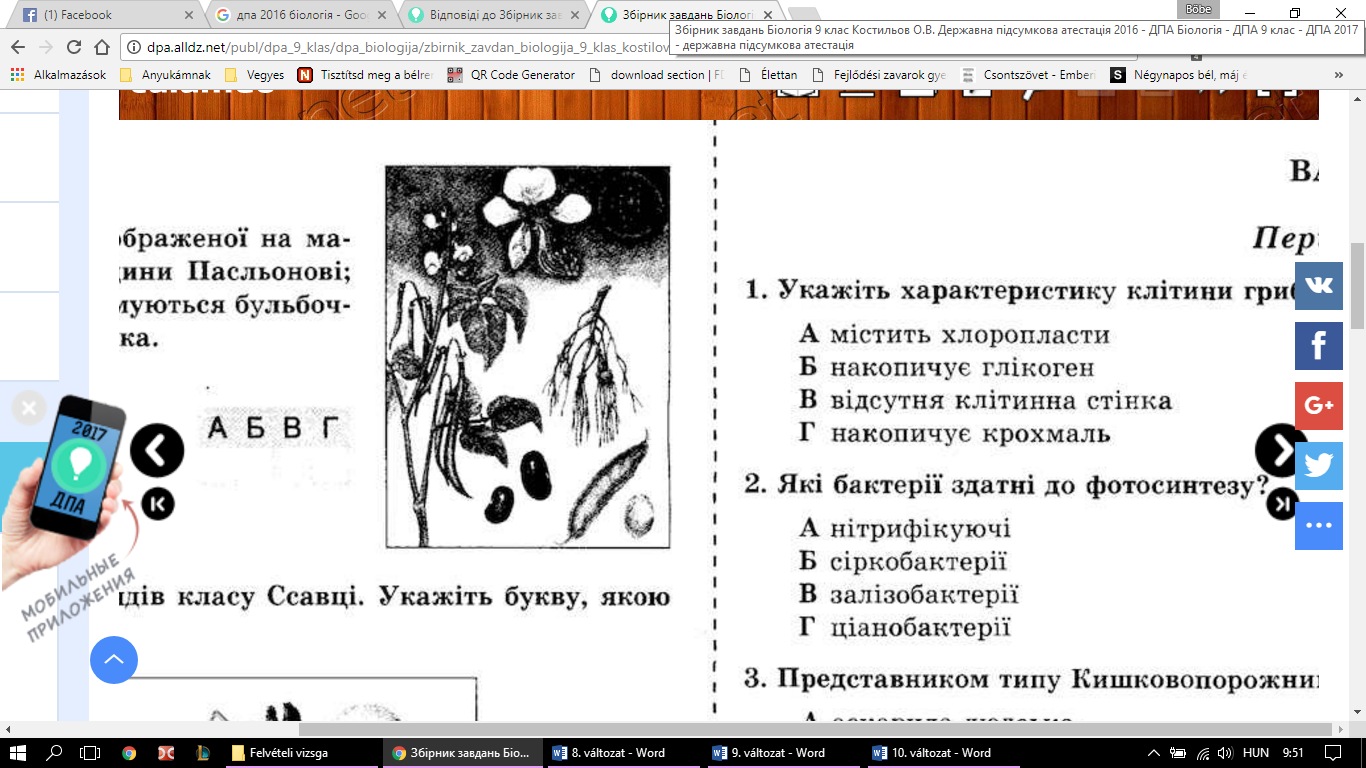 az ábrán látható növény a burgonyafélék családjába tartoziköt sziromlevele vangyökérgümőikben nitrogén megkötő baktériumok vannakcsonthéjas termése vanI.III.II. és III.I. és IV.Az ábrán látható emlősök közül jelöld meg azt, amelynek egyforma fogaik vannak és agykérgük fejletlen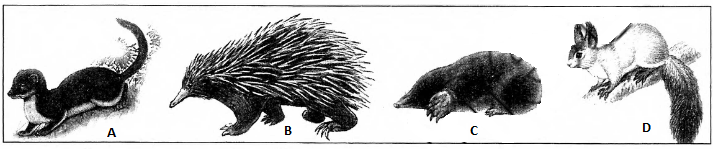 Jelöld meg az emberi csontvázra vonatkozó helyes állítást!1-el van jelölve a felkarcsont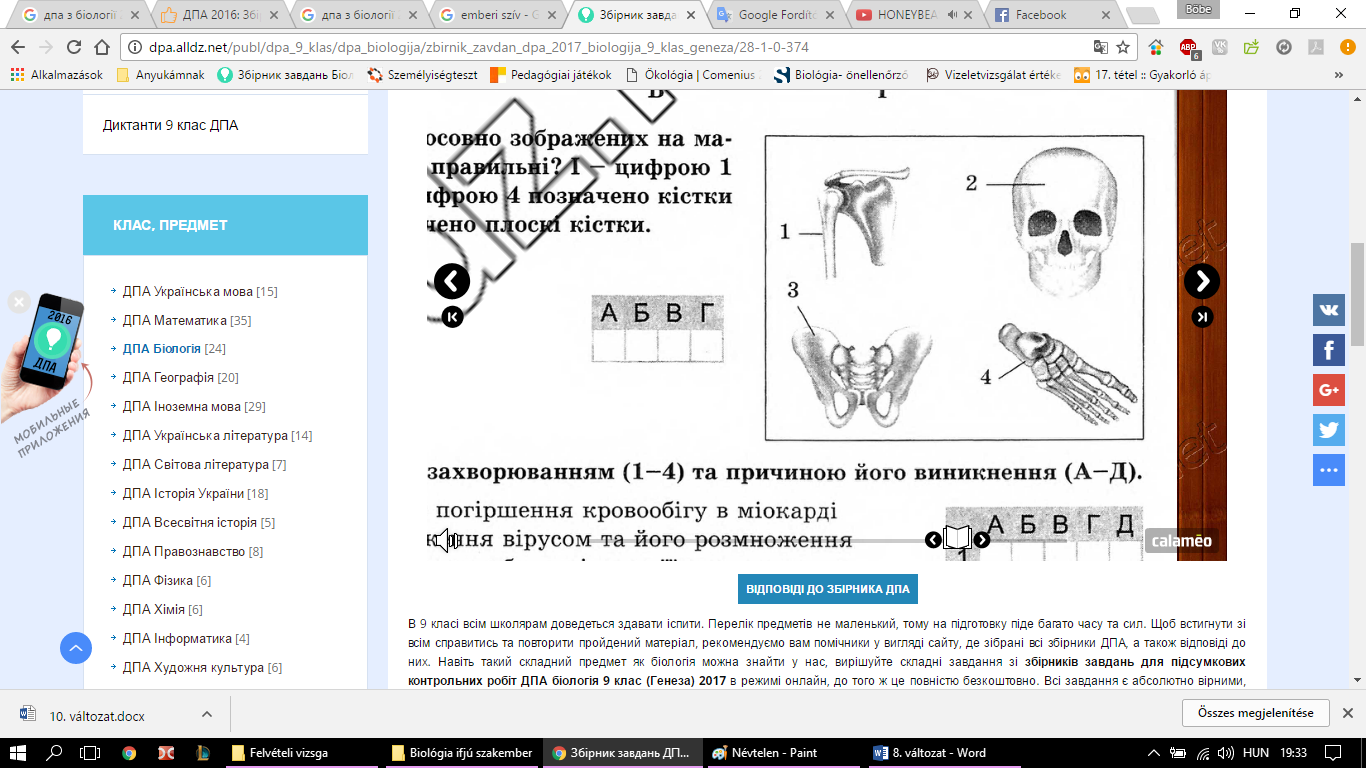 4-el vannak jelölve a lábfejcsontok2-el és 3-al lapos csont van jelölvecsak az II. és IImindegyik helyesegyik sem helyesPárosítsd a betegésgeket kialakulásuk okaival: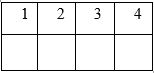 influenzaangol-kórtbcgyomorhurut	a szívizom vérellátásának hirtelen rosszabodásavírusfertőzésbakteriális fertőzésvitaminhiányhelytelen táplálkozásRakd sorrendbe szagérzékelés folyamatát:illatanyag érzékelése a szaglóreceptorok általa szaglóideg ingervezetésea szagérzet kialakulása az agyféltekékbena szaglóreceptorok ingerléseNegyedik részMagyarázzátok meg, hogyan reagál az emberi szervezet egy forró tárgy érintésére és hogyan előzhető meg az égési sérülés?Javasoljatok szabályokat a racionális táplálkozásra!__________________________________________________________________________________________________________________________________________________________________________________________________________________________________________________________________________________________________________________________________________________________________________________________________________________________________________________________________________________________________________________________________________________________________________________________________________________________________________________________________________________________________________________________________________________________________________________________________________________________________________________________________________________________________________________________________________________________________________________________________________________________________________________________________________________________________________________________________________________________________________________________________________________________________________________________________________________________________________________________________________________________________________________________________________________________________________________________________________________________________________________________________________________________________________________________________________________________________________________________________________________________________________________________________________________________________________________________________________________________________________________________________________________________________________________________________________________________________________________________________________________________________________________________________________________________________________________________________________________________________________________________________________________________________________________________________________________________________________________________________________FeleletlapváltozatElső rész1.-12. kérdések (24 pont)/_________Második rész13.-22.-kérdések (40 pont)/_________Harmadik rész23.-25.-kérdések(9 pont)/______26. kérdés (8 pont)/_____27. kérdés (4 pont)/ _____Negyedik részElért pontszám: 100/1.2.3.4.5.6.7.8.9.10.11.12.ABCDEllenőrzés13.14.15.16.17.18.19.20.21.22.ABCDEllenőrzés23.24.25.ABCDEllenőrzésABCD1.2.3.4.EllenőrzésABCD1.2.3.4.EllenőrzésFeladatPontszámA./10 pontB./5 pontÖsszesen szerzett15/